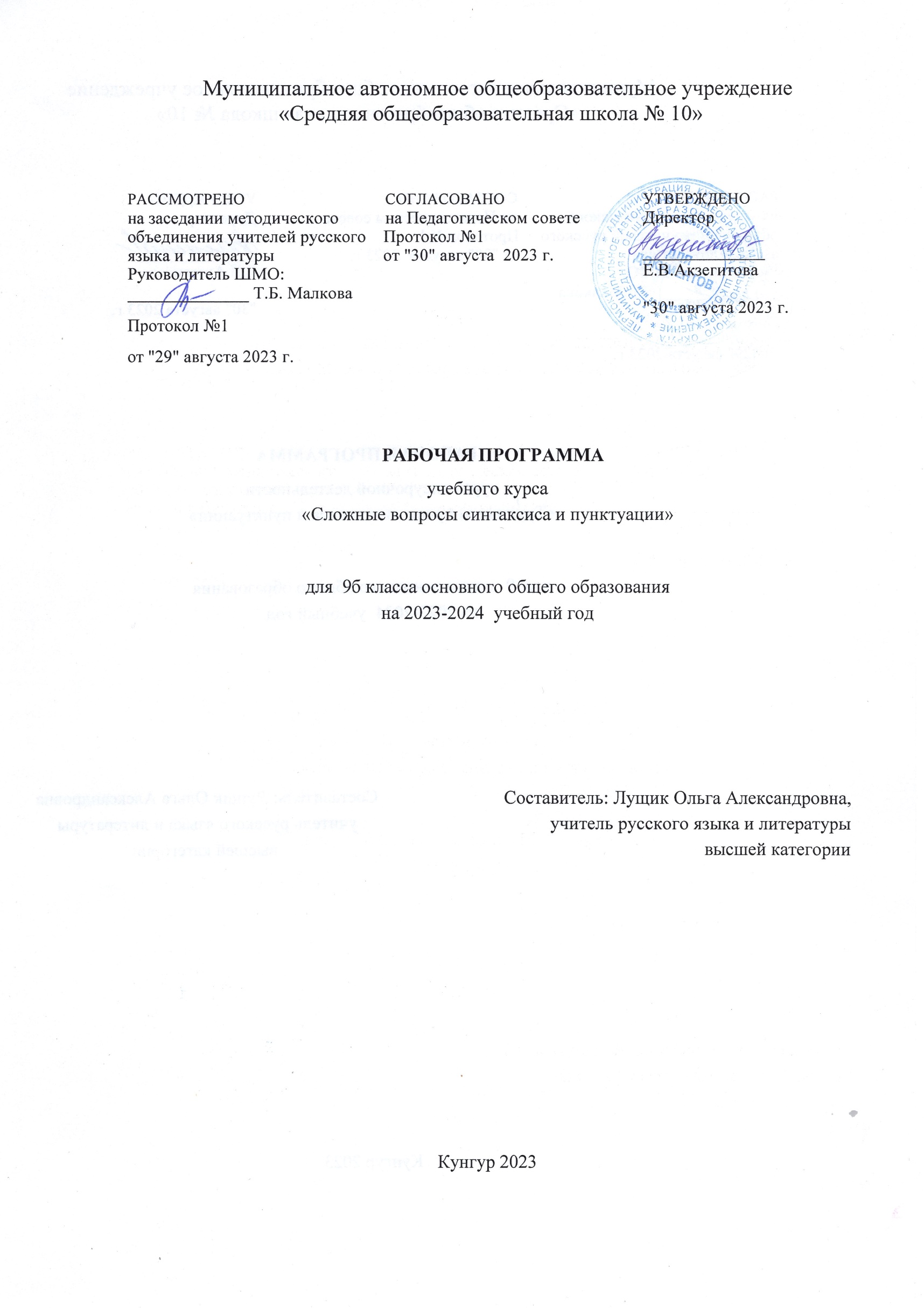 Пояснительная запискаПланируемые результатыСовременные подходы к обучению языку ставят перед учителем и учеником задачу «взглянуть на язык как бы со стороны, увидеть всю сложность его системы и научиться отвечать на вопрос: «Почему я выбираю данную грамматическую структуру (морфологическую или синтаксическую) для выражения данного внеязыкового значения?» «Познавая свой Язык, человек познает самого себя, особенности наци- онального мышления и национальной картины мира» (Г. А. Золотова). Именно на синтаксическом уровне реализуется важнейшая функция языка — коммуникативная. Функциональной значимостью синтаксиче- ского уровня в овладении всеми видами речевой деятельности и обусловлена актуальность дополни- тельных занятий по синтаксису.Программа данного курса по русскому языку для 9Б класса составлена на основе:Федерального закона «Об образовании в Российской Федерации» от 29.12.2012 г. №273-ФЗ;учебно-методического комплекта - Русский язык: Учебник для 9 класса общеобразовательных учре- ждений / С.Г. Бархударов, С.Е. Крючков, Л.Ю. Максимов и др. – М: «Просвещение», 2018 г.     Основная цель занятий — формирование языковой, коммуникативной, лингвокультурологической ком- петенции учащихся, развитие их логического мышления, креативных возможностей.  Данная цель предполагает решение ряда задач, важнейшими из которых являются:повторение, обобщение и систематизация теоретических сведений по разделу «Синтаксис и пунктуация»; закрепление навыков синтаксического и пунктуационного разборов;совершенствование правописных (прежде всего пунктуационных) умений и навыков учащихся; обогащение грамматического строя речи учащихся на основе синтаксической синонимии;формирование потребности обращения к справочной литературе, приобретение навыка самостоятельной работы со справочной и научно-популярной литературой;знакомство с фактами биографии и основными направлениями научной деятельности известных языкове- дов.     Занятия выполняют следующие функции: обучающую (позволяют совершенствовать учебно-языковые и коммуникативные умения и навыки учащихся, формируют навыки исследовательской работы); диагностирующую (дают возможность оценить степень усвоения лингвистического (синтаксического) материала, сформированность правописных (пунктуационных) умений и навыков; познавательную (как правило, со- держат новую для учащихся информацию); развивающую (развивают самостоятельность мышления, смекалку, сообразительность, побуждают к обсуждению дискуссионных вопросов, учат логически рассуждать, аргументировать свою позицию); стимулирующую (развивают потребность в самообразовании, стимулируют обращение к разнообразной лингвистической литературе: справочного, учебного, научного, научно- популярного характера).На занятиях по синтаксису и пунктуации целесообразно использовать такие формы работы, как семи- нары, практикумы, диктанты разных видов, тесты (в том числе компьютерные), активные методы обуче- ния: решение познавательных задач, подготовка учебных сообщений, рефератов и докладов, конспектиро- вание научной и научно-популярной лингвистической литературы, лингвистические дискуссии.Программа рассчитана на 34 часов учебных занятий (1 час в неделю).Личностные, метапредметные и предметные результаты освоения курса «Трудные вопросы синтаксиса и пунктуации»Содержание курсаЧто изучает синтаксис? (Синтаксис как раздел науки о языке) (1 час). Предмет и задачи синтаксиса. Связь синтаксиса с другими разделами науки о языке (фонетикой, лексикой, словообразованием, морфо-логией). Основные синтаксические единицы. Выдающиеся русские лингвисты, внесшие вклад в развитие синтаксической науки (Ф. И. Буслаев, А. А. Шахматов, В. В. Виноградов, и др.).«А все-таки она хорошая!» (Русская пунктуация как система) (4 часа). Краткие сведения из истории русской пунктуации.Почему так дружат синтаксис и пунктуация? Принципы русской пунктуации: структурный, смысловой, интонационный. Состав знаков препинания в русском языке. Функции знаков препинания. Пунктуация и интонация. Сочетание знаков препинания. Факультативные и вариативные знаки препинания.Понятие авторской пунктуации. Выразительные возможности пунктуации. Основные справочники и по- собия по пунктуации.Какой из главных членов предложения «главнее»? (Главные члены предложения) (3 часов)Признаки предложения, его отношение к слову и словосочетанию.Всегда ли легко разграничить в предложении подлежащее и сказуемое?Может ли подлежащее выражаться именем существительным не в именительном падеже? Почему сказуемое отвечает на разные вопросы?Типовое значение предложений.Что положено в основу деления сказуемых на простые и составные? Всегда ли простое глагольное сказуемое состоит из одного слова?Из чего состоит составное глагольное сказуемое? Из чего состоит составное именное сказуемое?В каких случаях ставится тире между подлежащим и сказуемым?Бывают ли обстоятельственные определения? (Второстепенные члены предложения) (3 часа)Как правильно поставить вопрос к второстепенным членам предложения? Могут ли второстепенные члены отвечать сразу на несколько вопросов? Синкретичные члены предложения (прогулка в лесу: какая или где?).Как разграничить приложение и определяемое слово? Сколько разрядов обстоятельств в русском языке?«Этот вездесущий инфинитив» (синтаксические функции инфинитива).Каким членом предложения может быть существительное в именительном падеже?Есть ли в русском языке обобщенно-личные предложения? (Односоставные предложения. Неполные предложения) (2 часов).В чем особенности грамматической основы в односоставных предложениях? Можно ли говорить о подлежащем и сказуемом в односоставном предложении? Какие типы односоставных предложений выделяются в русском языке?Какие критерии положены в основу деления односоставных предложений? Как разграничить односоставные и двусоставные неполные предложения? В каких случаях ставится тире в неполных предложениях?Какую роль играют разные типы односоставных предложений (определенно-личные, неопределенно-лич- ные, безличные, назывные) в тексте?Чем может осложняться простое предложение? (Осложненное простое предложение) (2 часа). Явля- ется ли осложненное предложение особой синтаксической единицей? Особенности синтаксического и пунктуационного разбора осложненных простых предложений.Сочинительный ряд и однородные члены: всегда ли они совпадают? (Однородные члены предложе- ния) (2 часа).Какие признаки являются обязательными для однородных членов предложения?Какие грамматические нормы нужно соблюдать при употреблении однородных членов?Какими изобразительно-выразительными возможностями обладают однородные члены предложения? Однородными могут быть только члены простого предложения.Как правильно расставить знаки препинания в предложениях с однородными членами?Что такое обособление? (Обособленные члены предложения) (3 часов)Что значит «обособить»?Всегда ли обособляются причастные и деепричастные обороты? В чем разница между уточнением и пояснением?Всегда ли союз или имеет разделительное значение?Чем отличаются вставные конструкции от вводных? (Вводные слова, словосочетания, предложения)(4 часов).Какие функции выполняют вводные слова и предложения? Какова роль вставных конструкций? Как разграничить вводные слова и омонимичные им конструкции?Какие знаки препинания используются в предложениях с вводными и вставными единицами? Вводные единицы как выразительное средство.«Великолепная, сильная, слово оживляющая фигура» (Обращение) (1 часа). Функции обращения: призывная, оценочно-характеризующая, этикетная.Обращение как фигура поэтического синтаксиса. Знаки препинания при обращении.Есть ли в русском языке звательный падеж?«Камень преткновения» (Конструкции с как) (2 часа).Какие синтаксические позиции могут вводиться словами как, будто, словно, точно и др.? Всегда ли как имеет сравнительное значение?Как отличить сравнительный оборот от придаточной сравнительной части? Оборот с как: обособленный член или часть сказуемого?Всегда ли перед как ставится запятая? Особенности постановки знаков препинания в конструкциях с как, будто, словно, точно и др.«Всё познается в сравнении». Для чего используются сравнительные конструкции в художественных текстах?От простого к сложному (Сложное предложение) (3 часов).Как правильно определить количество частей в сложном предложении?Могут ли причинно-следственные отношения выражаться в сложносочиненном предложении? Как правильно построить структурную схему сложного предложения?Какие приемы можно использовать для разграничения омонимичных союзов и союзных слов? От чего зависит тип придаточной части в сложноподчиненном предложении?Могут ли одинаковые средства связи присоединять разные типы придаточных частей в сложноподчинен- ном предложении?Какие смысловые отношения могут складываться между частями бессоюзного предложения?«Подводные камни» синтаксического и пунктуационного разбора сложных предложений.Кто говорит? (Чужая речь) (1 час). Какие способы передачи чужой речи мы знаем? Из чего состоит диалог? Что такое диалогическое единство?Владеете ли вы правилами речевого этикета?Всегда ли противопоставляются диалог и монолог? Пунктуационное оформление диалога.Что нам стоит текст построить! (Текст как синтаксическая единица) (2 часа). Что такое текст? Текст как синтаксическая единица высшего порядка, в которой реализуются функциональные возможности простого и сложного предложений.Какие бывают тексты? Классификация текстов.Почему не всякий набор предложений является текстом? Основные признаки текста.Как связаны предложения в тексте? Способы смысловой связи и средства связи предложений в тексте.Тематическое планирование 9 классУчебно-методическое и материально-техническое обеспечение образовательных отношенийЛитератураАрсюхин В. Н. О формировании навыков постановки знаков препинания в процессе письма / В. Н. Арсю- хин // Русский язык в школе.1987 № 4Барулина Н. Н. Роль знаков препинания при актуализации высказывания / Н. Н. Барулина // Русский язык в школе. 1982 № 3Бабайцева В. В. Система членов предложения в русском языке /В. В. Бабайцева. М., 1989 Блинов Г. И. Методика изучения пунктуации в школе / Г. И. Блинов. М., 1990Валгина Н. С. Русский язык: Трудности современной пунктуации.8—11 классы / Н. С. Валгина. М., 2000 Валгина Н. С. Русский язык. Орфография и пунктуация. Правила и упражнения / Н. С. Валгина, В. Н. Свет- лышев. М., 2002Гостеева С. А. О взаимоотношениях интонации и пунктуации /С. А. Гостеева // Русский язык в школе. 1974№ 4Граник Г. Г. Секреты пунктуации / Г. Г. Граник, С. М. Бондаренко.М., 1987Григорян Л. Т. Обучение пунктуации в школе / Л. Т. Григорян // Русская речь. 1974 № 1 Демьянец Е. С. Сборник диктантов по пунктуации / Е. С. Демьянец.Минск, 1984Долбик Е. Е. Изучение второстепенных членов предложения (тема «Обстоятельство») / Е. Е. Долбик // Рус- ский язык и литература. 2008 № 6Долбик Е. Е. Подготовка разноуровневых заданий по русскому языку /Е. Е. Долбик // Русский язык и ли- тература. 2008 № 7Долбик Е. Е. Сборник экзаменационных материалов по русскому языку для общеобразовательных учре- ждений (уровень общего базового образования) : тексты диктантов / авт.-сост. Е. Е. Долбик, Р. С. Сидо- ренко,Долбик Е. Е. Трудные случаи разбора сложноподчиненного предложения / Е. Е. Долбик // Русский язык и литература. 2000 № 6Золотова Г. А. Русский язык : От системы к тексту. 10 класс : учеб.пособ. для факульт. занятий в общеоб- разоват. учрежд. гуманитарногопрофиля / Г. А. Золотова, Г. П. Дручинина, Н. К. Онипенко. М.: Дро-фа, 2002Костяева Т. А. Сборник диктантов по пунктуации / Т. А. Костяева,Г. М. Чуриков. М., 1989 Купалова А. Ю. Изучение синтаксиса и пунктуации в школе / А. Ю. Купалова. М., 2002Литвинко Ф. М. Обучение предложениям с обособленными членами в систематическом курсе синтаксиса/ Ф. М. Литвинко // Русский язык и литература. 2009 № 1—2.Литвинко Ф. М. Обучение предложениям с однородными членами /Ф. М. Литвинко // Русский язык и ли- тература. 2008 № 1Литвинко Ф. М. Обучение словосочетанию в систематическом курсесинтаксиса / Ф. М. Литвинко // Рус- ский язык и литература. 2008 № 7Литвинко Ф. М. Русский язык. Изучение осложненного предложенияв V—IX классах / Ф. М. Литвинко. Минск: Аверсэв, 2005Ломизов А. Ф. Трудные вопросы методики пунктуации / А. Ф. Ломизов. М., 1975Пастухова Л. С. Этот удивительный удивительный знак / Л. С. Пастухова // Русский язык в школе. 1987 № 1Постникова И. И. Это непростое простое предложениеИ. И. Постникова [и др.]. М.: Просвещение, 1985 Правила русской орфографии и пунктуации. Полный академическийсправочник / под ред. В. В. Лопатина. М. : Эксмо, 2007Рабчинская И. А. Функциональные резервы простого предложения /Розенталь Д. Э. Справочник по русскому языку. Орфография и пунктуация / Д. Э. Розенталь. М. : ОНИКС, Мир и Образование, 2009Розенталь Д. Э. Справочник по русскому языку : Правописание. Произношение. Литературное редактиро- вание / Д. Э. Розенталь, Е. В. Джанджакова, Н. П. Кабанова. М. : Айрис-пресс, 2005Хазанова А. С. Работа по орфографии и пунктуации при изучении синтаксиса / А. С. Хазанова. М., 1982 Шварцкопф Б. С. Современная русская пунктуация / Б. С. Шварцкопф. М., 1988Щерба Л. В. Пунктуация / Л. В. Щерба // Языковая система и речевая деятельность. Л., 1974 Энциклопедический словарь юного филолога (языкознание) / сост.М. В. Панов. М.: Педагогика, 1984 (и последующие издания).Ресурсы сети Интернетhttp://lingvisticheskiy-slovar.ru — онлайн-версия лингвистического энциклопедического словаря. http://www.gramota.ru— справочно-информационный портал по русскому языку. http://videotutor-rusyaz.ru — видеотьютор по русскому языку.http://www.russkoe-slovo.ru— сайт издательства «Русское слово»: имеется методический раздел. http://window.edu.ru — единое окно доступа к образовательным ресурсам.http://school-collection.edu.ru— единая коллекция цифровых образовательных ресурсов. http://eor.edu.ru— Федеральный центр электронных образовательных ресурсов. http://ruscorpora.ru — Национальный корпус русского языка.http://www.fipi.ru— Федеральный институт педагогических измерений.Материально-техническое обеспечениеКомпьютерная техника с доступом к сети Интернет. Мультимедийные средства обучения.Интерактивная доска.Личностныепонимание русского языка как одной из основных национально-культурных ценностей русского народа, определяющей роли родного языка в развитии интел- лектуальных, творческих способностей и моральных качеств личности, его значе- ния в процессе получения школьного образования;осознание эстетической ценности русского языка; уважительное отношение к родному языку, гордость за него; потребность сохранить чистоту русского языкакак явления национальной культуры; стремление к речевому самосовершенствова- нию;достаточный объем словарного запаса и усвоенных грамматических средств для свободного выражения мыслей и чувств в процессе речевого общения; способ- ность к самооценке на основе наблюдения за собственной речью.Метапредмет- ныевладение всеми видами речевой деятельности;применение приобретенных знаний, умений и навыков в повседневной жизни; способность использовать родной язык как средство получения знаний по другим учебным предметам; применение полученных знаний, умений и навыков анализа языковых явлений на межпредметном уровне (на уроках иностранного языка, ли- тературыкоммуникативно целесообразное взаимодействие с окружающими людьми в про- цессе речевого общения, совместного выполнения какого-либо задания, участия в спорах, обсуждениях актуальных тем;овладение национально-культурными нормами речевого поведения в различных ситуациях формального и неформального межличностного и межкультурного об-щения.Предметныепредставление об основных функциях языка, о роли русского языка как нацио- нального языка русского народа, как государственного языка Российской Федера- ции и языка межнационального общения, о связи языка и культуры народа, о роли родного языка в жизни человека и общества;понимание места родного языка в системе гуманитарных наук и его роли в об- разовании в целом;усвоение основ научных знаний о родном языке; понимание взаимосвязи его уровней и единиц;освоение базовых понятий лингвистики: лингвистика и ее основные разделы; язык и речь, речевое общение, речь устная и письменная; монолог, диалог и их виды; ситуация речевого общения; разговорная речь, научный, публицистический, официально-деловой стили, язык художественной литературы; жанры научного, публицистического, официально-делового стилей и разговорной речи; функцио- нально-смысловые типы речи (повествование, описание, рассуждение); текст, типы текста; основные единицы языка, их признаки и особенности употребления в речи;овладение нормами речевого этикета;опознавание и анализ основных единиц языка, грамматических категорий языка, уместное употребление языковых единиц адекватно ситуации речевого об- щения;проведение различных видов анализа слова (фонетический, морфемный, слово- образовательный, лексический, морфологический), синтаксического анализа сло- восочетания и предложения, многоаспектного анализа текста с точки зрения его основных признаков и структуры, принадлежности к определенным функциональ- ным разновидностям языка, особенностей языкового оформления, использования выразительных средств языка;понимание коммуникативно-эстетических возможностей лексической и грам- матической синонимии и использование их в собственной речевой практике;9) осознание эстетической функции родного языка, способность оценивать эстети- ческую сторону речевого высказывания при анализе текстов художественной ли-тературы.№ п/пдатаТема занятияКоличество часовСинтаксис как раздел науки о языке.Синтаксис как раздел науки о языке.Синтаксис как раздел науки о языке.1 час1Синтаксис как раздел науки о языке. Связь синтаксиса с другими разде- лами науки о языке (фонетикой, лексикой, словообразованием, морфоло- гией).  Известные русские синтаксисты«А все-таки она хорошая!»Русская пунктуация как система«А все-таки она хорошая!»Русская пунктуация как система«А все-таки она хорошая!»Русская пунктуация как система4 часа2Из истории русской пунктуации. Принципы русской пунктуации.3Состав знаков препинания. Функции знаков препинания.4Пунктуация и интонация.  5Факультативные и вариативные знаки препинания. Понятие авторской пунктуации.Основные справочники и пособия по пунктуации.Какой из главных членов предложения «главнее»?Главные члены предложенияКакой из главных членов предложения «главнее»?Главные члены предложенияКакой из главных членов предложения «главнее»?Главные члены предложения3 часа 6Простое предложение как синтаксическая единица. Главные члены предложения. Всегда ли легко разграничить в предложе- нии подлежащее и сказуемое?7Может ли подлежащее выражаться именем существительным не в именительном падеже? Что положено в основу деления сказуемых на простые и составные? Составное глагольное сказуемое. Составное именное сказуемое8Всегда ли простое глагольное сказуемое состоит из одного слова? Тире между подлежащим и сказуемым.Бывают ли обстоятельственные определения?Второстепенные члены предложенияБывают ли обстоятельственные определения?Второстепенные члены предложенияБывают ли обстоятельственные определения?Второстепенные члены предложения3 часа9Как правильно поставить вопрос к второстепенным членам предложения? Могут ли второстепенные члены отвечать сразу на несколько вопросов? Синкретичные члены предложения. Как разграничить приложение и определяемое слово?10Сколько разрядов обстоятельств в русском языке? «Этот вездесущий инфинитив» (синтаксические функции инфинитива).11Каким членом предложения может быть существительное в именительном падеже? Синтаксические функции инфинитива и номинативаЕсть ли в русском языке обобщенно-личные предложения?Односоставные предложения. Неполные предложенияЕсть ли в русском языке обобщенно-личные предложения?Односоставные предложения. Неполные предложенияЕсть ли в русском языке обобщенно-личные предложения?Односоставные предложения. Неполные предложения2 часа12Особенности строения односоставных предложений. Особенности значения односоставных предложений13Особенности функционирования односоставных предложений. Как разграничить односоставные и двусоставные неполные предложения? Тире в неполных предложениях.Чем может осложняться простое предложение?Осложненное простое предложениеЧем может осложняться простое предложение?Осложненное простое предложениеЧем может осложняться простое предложение?Осложненное простое предложение2 часа14-15Особенности синтаксического и пунктуационного разбора осложненного простого предложенияСочинительный ряд и однородные члены: всегда ли они совпадают?Однородные члены предложенияСочинительный ряд и однородные члены: всегда ли они совпадают?Однородные члены предложенияСочинительный ряд и однородные члены: всегда ли они совпадают?Однородные члены предложения2 часа16-17Трудные случаи постановки знаков препинания при однородных членах18Изобразительно-выразительные возможности однородных членов предло-женияЧто такое обособление? Обособленные члены предложенияЧто такое обособление? Обособленные члены предложенияЧто такое обособление? Обособленные члены предложения3 часа19Трудные случаи постановки знаков препинания при обособленных членах предложения20Всегда ли обособляются причастные и деепричастные обороты?21В чем разница между уточнением и пояснением?Чем отличаются вставные конструкции от вводных? Вводные слова, словосочетания, предложенияЧем отличаются вставные конструкции от вводных? Вводные слова, словосочетания, предложенияЧем отличаются вставные конструкции от вводных? Вводные слова, словосочетания, предложения4 часа22Вводные единицы: значение и функционирование23Роль вставных конструкций. Знаки препинания в предложениях с вводными и вставными единицами.24Как разграничить вводные слова и омонимичные им конструкции?25Вводные единицы как выразительное средство.«Великолепная, сильная, слово оживляющая фигура». Обращение«Великолепная, сильная, слово оживляющая фигура». Обращение«Великолепная, сильная, слово оживляющая фигура». Обращение1 час26Обращение как фигура поэтического синтаксиса. Знаки препинания при обращении. Выразительные возможности обращений«Камень преткновения». Конструкции с как«Камень преткновения». Конструкции с как«Камень преткновения». Конструкции с как2 часа27Особенности постановки знаков препинания в конструкциях с как, будто,словно, точно и др.28Отличие сравнительного оборота от придаточной сравнительной части. Трудные случаи постановки знаков препинания в конструкциях с какОт простого к сложному. Сложное предложениеОт простого к сложному. Сложное предложениеОт простого к сложному. Сложное предложение3 часа29Определение количества частей в сложном предложении. Синонимия раз- ных типов сложных предложений. Разграничение омонимичных союзов и союзных слов.30Трудные случаи постановки знаков препинания в сложном предложении«Подводные камни» синтаксического и пунктуационного разбора слож- ных предложений.31Построение графических схем сложных предложений.Кто говорит? Чужая речьКто говорит? Чужая речьКто говорит? Чужая речь1 час32Способы передачи чужой. Диалог и монолог как формы речи.Что нам стоит текст построить! Текст как синтаксическая единицаЧто нам стоит текст построить! Текст как синтаксическая единицаЧто нам стоит текст построить! Текст как синтаксическая единица2 часа33Текст как синтаксическая единица. Классификация текстов.34Основные признаки текста.Почему не всякий набор предложений является текстом?